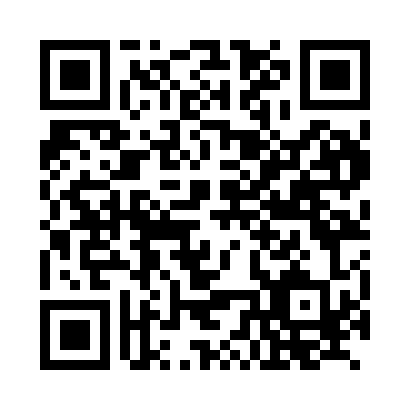 Prayer times for Altwarp, GermanyMon 1 Apr 2024 - Tue 30 Apr 2024High Latitude Method: Angle Based RulePrayer Calculation Method: Muslim World LeagueAsar Calculation Method: ShafiPrayer times provided by https://www.salahtimes.comDateDayFajrSunriseDhuhrAsrMaghribIsha1Mon4:296:351:074:397:399:382Tue4:256:331:064:407:419:403Wed4:226:301:064:417:439:434Thu4:196:281:064:427:459:465Fri4:166:251:064:437:479:486Sat4:136:231:054:447:489:517Sun4:096:211:054:457:509:538Mon4:066:181:054:467:529:569Tue4:036:161:044:477:549:5910Wed3:596:131:044:487:5610:0111Thu3:566:111:044:487:5810:0412Fri3:526:091:044:498:0010:0713Sat3:496:061:034:508:0110:1014Sun3:456:041:034:518:0310:1315Mon3:426:021:034:528:0510:1616Tue3:385:591:034:538:0710:1917Wed3:355:571:024:548:0910:2218Thu3:315:551:024:558:1110:2519Fri3:275:531:024:568:1210:2820Sat3:235:501:024:568:1410:3121Sun3:205:481:024:578:1610:3422Mon3:165:461:014:588:1810:3723Tue3:125:441:014:598:2010:4124Wed3:085:411:015:008:2210:4425Thu3:045:391:015:008:2310:4826Fri2:595:371:015:018:2510:5127Sat2:555:351:015:028:2710:5528Sun2:515:331:005:038:2910:5929Mon2:495:311:005:048:3111:0230Tue2:485:291:005:048:3311:04